с. Кичменгский ГородокО внесении изменений в персональный состав комиссии по делам несовершеннолетних и защите их правВ соответствии с законами Вологодской области от 13.11.2014 года № 3480 - ОЗ "О комиссиях по делам несовершеннолетних и защите их прав в Вологодской области" (с последующими изменениями), от 28.11.2005 года № 1369 - ОЗ "О наделении органов местного самоуправления отдельными государственными полномочиями в сфере административных отношений" (с последующими изменениями) Муниципальное Собрание РЕШИЛО:1. Внести в персональный состав комиссии по делам несовершеннолетних и защите их прав Кичменгско-Городецкого муниципального района, утвержденный решением Муниципального Собрания от 31.05.2011 года № 165 следующие изменения:1.1. Вывести из состава комиссии:- Екимовскую С.В.- Ворошилову С.Л.1.2. Ввести в состав комиссии:- Попову Н.А.- главного специалиста, ответственного секретаря  комиссии по делам несовершеннолетних и защите их прав администрации Кичменгско-Городецкого муниципального района; - Карамышеву И.В.- помощника начальника ОМВД России по Кичменгско-Городецкому району. 2. Настоящее решение опубликовать в районной газете «Заря Севера».Глава района                                                                         Л.Н. ДьяковаПриложениек решению Муниципального Собранияот 28.12.2018  г. № 126Персональный составкомиссии по делам несовершеннолетних и защите их правКичменгско-Городецкого муниципального районаКитаева О.В. – Первый заместитель Главы администрации района, председатель комиссии;Киркина Н.И. - заведующая отделом по профилактике правонарушений, гражданской обороне, чрезвычайным ситуациям и мобилизационной подготовки, заместитель председателя комиссии;Попова Н.А. - главный специалист, ответственный секретарь комиссии по делам несовершеннолетних и защите их прав;Члены комиссии:Ордина Т.В. - заместитель начальника Управления образования администрации района;Торопова И.В. - начальник отдела – старший судебный пристав отдела судебных приставов по Кичменгско-Городецкому району;Самодурова Т.А. - главный специалист по опеке и попечительству над  несовершеннолетними администрации района;Карамышева И.В.- помощник начальника ОМВД России по Кичменгско-Городецкому району;Страшкова Л.В. - фельдшер психиатрического кабинета БУЗ ВО «Кичменгско-Городецкая ЦРБ им. В.И.Коржавина»; Павлова М.Н. - старший инспектор ГДН ОМВД России по Кичменгско-Городецкому району;Арзубова С.М. - специалист отделения по работе с семьей и детьми БУ СО ВО «КЦСОН Кичменгско-Городецкого района;Екимовская Г.В. - заместитель начальника управления культуры, молодежной политики, туризма и спорта администрации района; Марагаева Е.Н. – начальник отделения занятости населения по Кичменгско-Городецкому району; Трескин А.А.  - начальник филиала по Кичменгско-Городецкому району ФКУ «УИИ УФСИН РФ по Вологодской области»;Мартякова И.Ю. - методист МБОУ ДО «Кичменгско-Городецкий центр дополнительного образования».  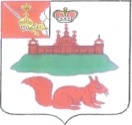 МУНИЦИПАЛЬНОЕ СОБРАНИЕКИЧМЕНГСКО-ГОРОДЕЦКОГО МУНИЦИПАЛЬНОГО РАЙОНАВОЛОГОДСКОЙ ОБЛАСТИМУНИЦИПАЛЬНОЕ СОБРАНИЕКИЧМЕНГСКО-ГОРОДЕЦКОГО МУНИЦИПАЛЬНОГО РАЙОНАВОЛОГОДСКОЙ ОБЛАСТИМУНИЦИПАЛЬНОЕ СОБРАНИЕКИЧМЕНГСКО-ГОРОДЕЦКОГО МУНИЦИПАЛЬНОГО РАЙОНАВОЛОГОДСКОЙ ОБЛАСТИРЕШЕНИЕРЕШЕНИЕРЕШЕНИЕот28.12.2018№126